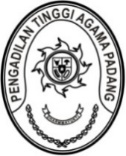 PENGADILAN TINGGI AGAMA PADANGKEPUTUSAN KETUA PENGADILAN TINGGI AGAMA PADANGNOMOR : W3-A/         /OT.00/5/2022TENTANGPENGGUNAAN TEKNOLOGI INFORMASIDALAM MENDUKUNG TATALAKSANA (BUSINESS PROCESS)PADA PENGADILAN TINGGI AGAMA PADANGKETUA PENGADILAN TINGGI AGAMA PADANG,Menimbang	:	a.	bahwa guna meningkatkan efisiensi dan efektifitas sistem, proses, dan prosedur kerja yang jelas, efektif, efisien, dan terukur, Pengadilan Tinggi Agama Padang telah menetapkan Keputusan Ketua pengadilan Tinggi Agama Padang Nomor W3-A/32/OT.00/1/2021 tentang Penggunaan Teknologi Informasi dalam mendukung Tatalaksana (Business Process) pada Pengadilan Tinggi Agama Padang;		b.	bahwa Pengadilan Tinggi Agama Padang telah mengembangkan aplikasi berbasis teknologi informasi guna mendukung proses inti (core process) peradilan berupa pengawasan dan monitoring serta aksesibilitas terhadap data perkara pada Pengadilan Agama se-Sumatera Barat;		c.	bahwa berdasarkan evaluasi, beberapa aplikasi proses pendukung (supporting process) tidak relevan dengan kebijakan Mahkamah Agung dan Pengadilan Tinggi Agama Padang;		d. 	bahwa berdasarkan pertimbangan tersebut diatas perlu merubah dan menetapkan Keputusan Ketua Pengadilan Tinggi Agama Padang tentang Penggunaan Teknologi Informasi Dalam Mendukung Tatalaksana (business process) pada Pengadilan Tinggi Agama Padang;Mengingat	:	1.	Undang-undang Nomor 3 Tahun 2009 tentang Perubahan kedua atas Undang-undang  Nomor 14 Tahun 1985 tentang Mahkamah Agung;		2.	Undang-undang Nomor 48 Tahun 2009 tentang Kekuasaan Kehakiman;		3.	Undang-undang Nomor 50 Tahun 2009 tentang Perubahan Kedua atas Undang-undang Nomor 7 Tahun 1989 tentang Peradilan Agama;		4.	Undang-undang Nomor 25 tahun 2009 tentang Pelayanan Publik;		5.	Peraturan Menteri Pendayagunaan Aparatur Negara dan Reformasi Birokrasi Nomor 10 Tahun 2019 tentang Perubahan atas Peraturan Menteri Pendayagunaan Aparatur Negara dan Reformasi Birokrasi Nomor 52 Tahun 2014 tentang Pedoman Pembangunan Zona Integritas Menuju Wilayah Bebas dari Korupsi dan Wilayah Birokrasi Bersih dan Melayani di Lingkungan Instansi Pemerintah;		6.	Surat Keputusan Ketua Mahkamah Agung RI Nomor 
1-144/KMA/SK/VI/2009 tentang Pedoman Pelayanan Informasi di Pengadilan;MEMUTUSKAN:Menetapkan	: 	KEPUTUSAN KETUA PENGADILAN TINGGI AGAMA PADANG TENTANG PENGGUNAAN TEKNOLOGI INFORMASI DALAM MENDUKUNG TATALAKSANA (BUSINESS PROCESS) PADA PENGADILAN TINGGI AGAMA PADANG;KESATU	:	Metetapkan penggunaan teknologi informasi dalam mendukung tatalaksana (business process) pada Pengadilan Tinggi Agama Padang sebagaimana tecantum pada lampiran keputusan ini.KEDUA	:	Keputusan ini berlaku terhitung sejak tanggal ditetapkan dengan ketentuan apabila terdapat kekeliruan akan diperbaiki sebagaimana mestinya.Ditetapkan di Padangpada tanggal 17 Mei 2022KETUA PENGADILAN TINGGI AGAMA PADANG,Drs. H. ZEIN AHSAN, M.H.NIP.195508261982031004 LAMPIRAN KEPUTUSAN KETUAPENGADILAN TINGGI AGAMA PADANGNOMOR	: W3-A/      /OT.00/5/2022TANGGAL	: 17 MEI 2022PENGGUNAAN TEKNOLOGI INFORMASI DALAM MENDUKUNG TATALAKSANA (BUSINESS PROCESS)PADA PENGADILAN TINGGI AGAMA PADANGKETUA PENGADILAN TINGGI AGAMAPADANG,Drs. H. ZEIN AHSAN, M.H.NIP. 195508261982031004NONAMA APLIKASI(PLATFORM )TATALAKSANA YANG DIDUKUNGPENANGGUNG JAWAB APLIKASIKETERANGAN1Pengawasan Terintegrasi (PASTI)(Website)Tatalaksana pembinaan dan pengawasanPanitera Muda HukumKepala Subbagian Kepegawaian dan Teknologi Informasicore process2Monitoring dan Aksesibilitas Perkara 
PA se Sumatera Barat (Website)Tatalaksana pangkalan data perkara perkara,Tatalaksana validasi dan pencarian data Akta CeraiPanitera Muda HukumKepala Subbagian Kepegawaian dan Teknologi Informasicore process3SISUTAN (Website)Tatalaksana surat masukKepala Subagian Tata Usaha dan Rumah Tanggasupporting process4SURAT_K (Website)Tatalaksana surat keluarKepala Subagian Tata Usaha dan Rumah Tanggasupporting process5E-Maint (Android)Tatalaksana pemeliharaa aset dan inventarisKepala Bagian Umum dan Keuangansupporting process6MONASE (Website)Tatalaksana pengajuan pemeliharaan asetKepala Subagian Tata Usaha dan Rumah Tanggasupporting process7E-SILAT (Website)Tatalaksana cutiKepala Subbagian Kepegawaian dan Teknologi Informasisupporting process8E-Persediaan (Website)Tatalaksana barang persediaanKepala Subagian Tata Usaha dan Rumah Tanggasupporting process9LIMO (Laci Penyimpanan Online)(Website, Desktop, Android dan IOS)Media penyimpanan daring dan kolaborasi kerjaKepala Subbagian Kepegawaian dan Teknologi Informasisupporting process10SIUPIK (Website)Tatalaksana layanan administrasi kepegawaianKepala Subbagian Kepegawaian dan Teknologi Informasisupporting process11E-TERASI (Website)Tatalaksana daftar hadir dan daftar pulangKepala Subbagian Kepegawaian dan Teknologi Informasisupporting process12Buku Tamu Elektronik (Website)Tatalaksana penerimaan tamuKepala Subagian Tata Usaha dan Rumah Tanggasupporting process13Perpustakaan Online (Website)Tatalaksana barang milik negara berupa koleksi bukuKepala Bagian Umum dan Keuangan supporting process14DMS (Document Management System)(Website)Tatalaksana penyampaian dokumen dan penyimpanan dokumenKepala Subbagian Kepegawaian dan Teknologi Informasisupporting process